Curriculum Map 2018-2019: Year 1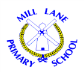 AutumnSpringSummer  HistoryGeographyD&TArt ComputingREMusicYear 1 Dinosaur planetLearn about events beyond living memory that are significant nationally or globally.Sequence the story of a significant historical figure – Mary AnningBegin to describe similarities and differences in historical artefacts and pictures.Ask and respond to simple questions about the past, using sources of information.Use simple vocabulary to describe passing of time (e.g. now, then, long ago, before and after).Name and locate the world’s seven continents and five oceans.Select from and use a range of tools and equipment to perform practical tasks.Select from and use a wide range of materials and components including textiles according to their characteristics.Use drawing, painting and sculpture to develop and share their ideas, experiences and imagination.Use a range of materials creatively to design and make products.Develop a wide range of art and design techniques in using colour, pattern, texture, line, shape, form and space.Kandinsky Matisse 1:1 We are treasure hunters. 1.3 We are paintersBelonging:What does it mean to belong to Christianity?Festivals/Beliefs and Practices:Why do Christians give gifts at Christmas?Use their voices creatively and expressively by singing songs and speaking chants and rhymes.Play tuned and un tuned instruments musically.English (Brilliant Books):Dear DinosaurHow to look after your dinosaurEnglish Narrative (own/class stories)Diary entryQuestion writingLetter writingInstructionsArt:Observational drawings of dinosaursD&T:Make model dinosaurs using different mediumsMaths Measuring of T-Rex footprint and dinosaurs Science Working ScientificallyTo ask simple questionsTo know they can be answered in different waysTo observe closelyTo use simple equipmentTo perform simple testsTo identify and classifyTo use observations and ideas to suggest answers to questionsTo gather dataTo record data to help answer questionsSeasonal changes and Plants (ongoing throughout the year)To observe changes across the four seasonsTo observe and describe weather associated with the seasons and how day length varies.To be able to identify and describe the basic structure of a variety of common flowering plants, including trees. To be able to identify and name a variety of common wild and garden plants, including deciduous and evergreen trees.Animals, including humans identify and name a variety of common animals including fish, amphibians, reptiles, birds and mammals identify and name a variety of common animals that are carnivores, herbivores and omnivores describe and compare the structure of a variety of common animals (fish, amphibians, reptiles, birds and mammals, including pets) identify, name, draw and label the basic parts of the human body and say which part of the body is associated with each sense. Article/Value/PSHcEArticle : Value:  British Value: Democracy and CharityKeeping Safe:  Halloween and Bonfire Night Safety.                                Anti-bullying and Road Safety WeekEducational VisitsHancock museumGeographyHistoryD&TArt ComputingREMusicYear 1 Enchanted WoodlandUse aerial photographs and plan perspectives to recognise landmarks and basic human and physical features; devise a simple map; and use and construct basic symbols in a key.Learn about the lives of significant individuals in the past who have contributed to national and international achievements. Stephenson (Train)Use the basic principles of a healthy and varied diet to prepare dishes.Understand where food comes from.Build structures, exploring how they can be made stronger, stiffer and more stable.Select from and use a wide range of materials and components, including construction materials, textiles and ingredients, according to their characteristics.Make their own instructionsUse drawing, painting and sculpture to share their ideas, experiences and imagination.Describe the sensory properties of a range of different materials and decide which ones to use when making something.Use lines to represent a shape or outline.Develop a wide range of art and design in techniques using colour, pattern, texture, line, shape, form and space.1.2 We are TV chefs1.4 We are collectorsBelonging:What does it mean to belong in Sikhism?Festivals/Beliefs and Practices:Easter - What is Easter and what are the key events of Palm Sunday?Listen with concentration and understanding to a range of high-quality live and recorded music.Experiment with, create, select and combine sounds using the interrelated dimensions of music.Rain trainEnglish (Key Books)The GruffaloD&TCreating a Gruffalo houseA healthy snack for the GruffaloEnglishWrite a recipe for their healthy Gruffalo snackMathsWeighing out/counting out ingredients for healthy snackScience Main focus:Seasonal changes and Plants (ongoing throughout the year)To observe changes across the four seasonsTo observe and describe weather associated with the seasons and how day length varies.To be able to identify and describe the basic structure of a variety of common flowering plants, including trees. To be able to identify and name a variety of common wild and garden plants, including deciduous and evergreen trees.Article/Value/PSHcEArticle : Value:  British Value: My Money Week (saving)Keeping Safe: Internet SafetyEducational VisitsGuisborough Woodland Walk – Gruffalo walkFairy Dell Redcar  HistoryGeographyD&TArt ComputingREMusicYear 1 Moon zoomLearn about the lives of significant individuals in the past who have contributed to national and international achievements. Some should be used to compare aspects of life in different periods. Neil Armstrong.Chris HadfieldLearn about changes within living memory. Where appropriate, these should be used to reveal aspects of change in national life.Use basic geographical vocabulary to refer to key physical factors, including: beach, cliff, coast, forest, hill, mountain, sea, ocean, river, soil, and valley.Identify seasonal and daily weather patterns in the United Kingdom and the location of hot and cold areas of the world in relation to the Equator and the North and South Poles.Design purposeful and functional products for themselves and other users based on design criteria.Explore and evaluate a range of existing products.Explore and use mechanisms (e.g. levers, sliders, wheels and axles).Evaluate their ideas and products against design criteria.Use materials creatively to make products.1.5 We are story tellers.1.6 We are celebrating. Belonging:What does it mean to belong in Sikhism?Founders and Leaders:Who is Mohammed and why is he important?Experiment with, create, select and combine sounds using the interrelated dimensions of music.Use their voices expressively and creatively by singing songs and speaking chants and rhymes.English (Brilliant Books):The Darkest Dark – Chris HadfieldArtCreating Space pictures using collage techniquesCreating model planets/the solar system using Papier Mache.Science Main Focus: Materials  Seasonal changes and Plants (ongoing throughout the year)To observe changes across the four seasonsTo observe and describe weather associated with the seasons and how day length varies.To be able to identify and describe the basic structure of a variety of common flowering plants, including trees. To be able to identify and name a variety of common wild and garden plants, including deciduous and evergreen trees.Everyday MaterialsTo be able to link clothes we wear to the time of year/season, to be able to distinguish between an object and the material from which it is made,  to be able to identify and name a variety of everyday material ( wood, plastic, glass, metal, water, rock),  to describe the simple physical properties of a variety of everyday materials,  to be able to compare and group together a variety of everyday material on the basis of their simple physical propertiesArticle/Value/PSHcEArticle : Value:  British Value: Tolerance and RespectKeeping Safe: SRE and Food SafetyEducational VisitsLife Centre  - Newcastle